Booking TEL +39 06 45 67 75 32info@evasionicral.com - www.evasionicral.com Isole Egadi in Barca a VelaImbarco a Marsala alle ore 16.00 – Sbarco a Marsala ore 09.00MiN 2 PAX (possibilità di quotare ad Hoc x gruppi min 4 cabine 8 pax)Sabato: MarsalaRitrovo ore 16.00, briefing e cambusa. Cena e notte alla marina. Domenica: Favignana
Partenza alla volta di Favignana, una delle perle dell’arcipelago delle Egadi. Una volta arrivati si rimane in rada per un tuffo nelle acque cristalline e per trascorrere del tempo in totale relax. Dopo il pranzo a bordo si attracca al porto e l’intera giornata è dedicata alla scoperta dell’isola più grande delle Egadi, dalla caratteristica forma di farfalla, un tempo approdo di Ulisse.   Tutto a Favignana racconta il mare, ancora incontaminato dalle sfumature splendide e luogo dove permangono antiche tradizioni legate alla pesca del tonno. Un bagno al tramonto ed una cena sotto le stelle concludono al meglio la serata.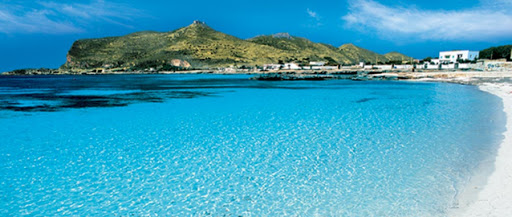 Lunedì: Levanzo
Dopo la prima colazione, il tempo per un bagno rilassante e rotta per Levanzo, l’isola più piccola delle Egadi, con una superficie emersa di appena 5 kmq. Visita dell'isola e del pittoresco paesino che si allunga sulla baia dall’acqua cristallina, notte in rada all'ancora. 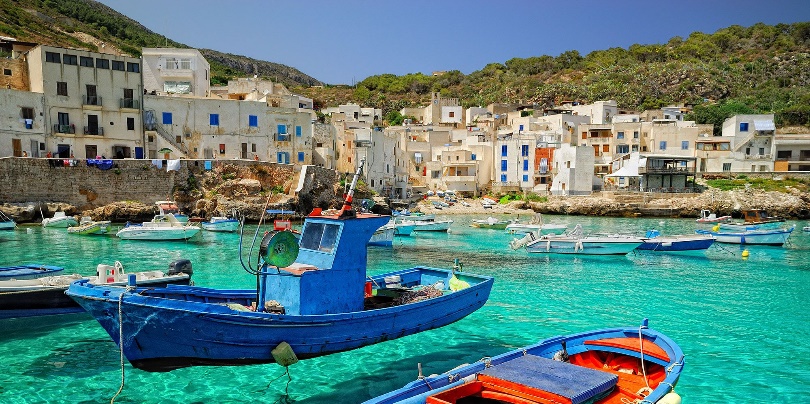 Martedì: Marettimo
Si parte alla scoperta di Marettimo, la più selvaggia e incontaminata delle Egadi che, con i suoi 12,3 kmq vi conquisterà!  Acque cristalline in cui nuotare, fondali blu da esplorare, boschi da percorrere, vette da conquistare e storia da assaporare. Dopo un pomeriggio all’insegna di bagni e relax, visita by night del paesino alla scoperta, se si vuole, della saporita cucina locale. 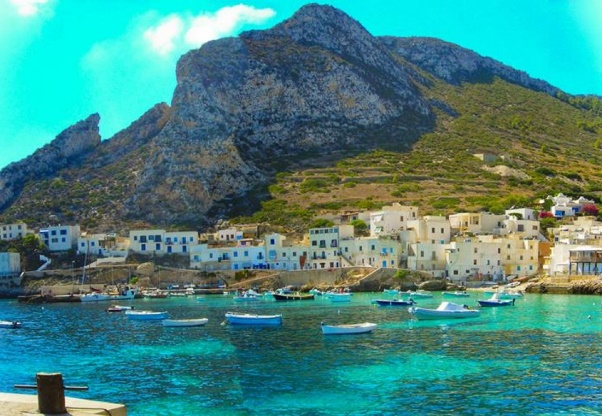 Mercoledì: Marettimo 
Giro dell'isola di Marettimo con visita alle grotte marine e la riserva integrale, con le barche autorizzate dei locali. Nel pomeriggio, passeggiata al castello di Punta Troia, arroccato su un promontorio che svetta sul mare a 116 metri di altezza. Il castello, perfettamente ristrutturato e visitabile anche all’interno, conserva la stessa struttura di quando fu concepito e ospita, nelle sue sale, il Museo delle Carceri di Punta Troia e l’Osservatorio per la Foca Monaca dell’Area Marina Protetta delle Isole Egadi. Notte in cala sotto al castello. 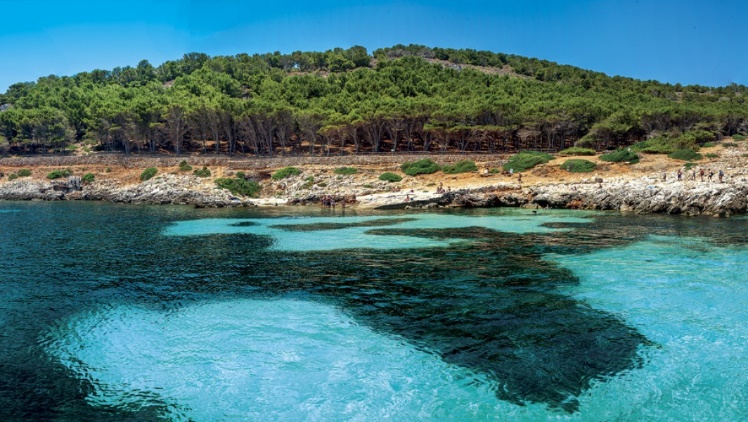 Giovedì: Levanzo 
Colazione locale, ancora un po' di tempo per godersi la bellezza di Marettimo e ultimo bagno! Si prosegue con la veleggiata per Levanzo per scoprire le cale non visitate, poi ancora un bagno a Favignana e notte in rada. 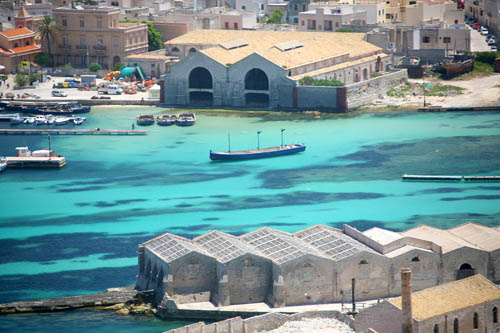 Venerdì: Favignana
Visite delle cale non ancora viste, bagni e nel pomeriggio rotta per Marsala per trascorrere la notte in porto. I più curiosi avranno l’opportunità di visitare il caratteristico centro storico di Marsala, a pochi passi dalla marina, città ricca di storia, di vino e di mare.  Sabato: Marsala 
Sabato sbarco ore 9.00 Dettaglio QuoteLa Tariffa include7 pernottamenti in barca in cabina doppia con prima colazione inclusaTender con fuoribordo con relativa benzina e gas cucinaSkipperPulizie finaliGasolioSet Biancheria e lenzuolaUso del Sup di bordoTassa parco marina EgadiPorto prima e ultima notteLa Tariffa non includeSupplemento obbligatorio per i costi di gestione da pagare direttamente all'armatore all'imbarco: Euro 250,00 a personaRifornimento Cambusa - supplemento obbligatorio per i pasti da effettuare il giorno d’arrivo con tutti i partecipanti: forfait circa € 120/150,00 per personaTransfer d’arrivo e partenzaImmersioni con bomboleMoto d’acqua e altre attivitàQuanto non specificato alla voce “le tariffe comprendono”Eventuali altri ormeggi periodo:Quote per persona in doppiaBASE CROCIERA24 apr-18 giu + 4 set-2 ott€390,00BASE CROCIERA19 giu – 16 lug€490,00BASE CROCIERA17 – 30 lug + 27 ago – 3 set€570,00BASE CROCIERA31 lug – 28 ago€785,00